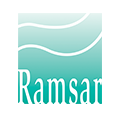 Pays : MarocNom du Site : Côte Aftissate-BoujdourFormulaire FDR Word hors ligneLe but de ce formulaire est d’aider à rassembler des données sur un Site Ramsar pour constituer une Fiche descriptive Ramsar (FDR) en ligne à l’adresse https://rsis.ramsar.org. Il peut être échangé entre le Correspondant national, les compilateurs de FDR et autres compilateurs de données au plan national. Toutefois, il n’est pas accepté par le Secrétariat Ramsar pour la soumission d’une mise à jour de site ou l’inscription d’un nouveau site. Les données rassemblées sur ce formulaire doivent être transférées sur le formulaire en ligne par le Correspondant national ou par un compilateur de FDR en ligne autorisé. 

Tous les champs avec un astérisque (*) doivent être renseignés.

Pour d’autres informations sur l’utilisation de ce formulaire, veuillez consulter le document 
Comment utiliser le formulaire FDR Word hors ligneCreated by RSIS v1.3 on 03 November 2015Résumé1.1 Brève description Veuillez écrire une courte description résumant les caractéristiques clés et  l'importance internationale du site.  Il est recommandé de compléter les quatres séctions qui suivent avant de remplir ce Résumé.Résumé (Ce champ est limité à 2500 caractères) Données et localisation2.1 Données officielles2.1.1 Nom et adresse du compilateur de cette FDRNom * (Ce champ est obligatoire) Institution/agence* (Ce champ est obligatoire) Adresse postale (Ce champ est limité à 254 caractères) Courriel* (La FDR en ligne n’accepte que des adresses de courriel valables, p. ex., example@mail.com )  (Ce champ est obligatoire) Téléphone* (La FDR en ligne n’accepte que des numéros de téléphone valables, p. ex., +1 41 123 45 67 )  (Ce champ est obligatoire) Fax (La FDR en ligne n’accepte que des numéros de téléphone valables, p. ex., +1 41 123 45 67 ) 2.1.2 Période de collecte des données et des informations utilisées pour compiler la FDRDepuis l'année (La FDR en ligne n’accepte que des valeurs numériques) Jusqu'à l'année (La FDR en ligne n’accepte que des valeurs numériques) 2.1.3 Nom du Site RamsarNom officiel (en anglais, français ou espagnol)* (Ce champ est obligatoire) Nom non officiel (optionnel)2.2 Localisation du site2.2.1 Définir les limites du siteLes limites du site doivent clairement apparaître à la fois sur: a) un fichier SIG et b) une carte/image numérique-> Pour définir les limites du site veuillez completer les champs 2.2.1 a1), 2.2.1 a2) et 2.2.1 b) vie le formulaire en ligne.Description des limites (optionnel) (Ce champ est limité à 2500 caractères) 2.2.2 Emplacement générala) Dans quelle grande région administrative se trouve le site?b) Quels sont la ville ou le centre de population les plus proches? 2.2.3 Pour les zones humides situées sur des frontières nationales seulementa) La zone humide s'étend-elle sur le territoire d'un ou de plusieurs autres pays? [  ] Oui /  [x] Non .b) Le site est-il adjacent à un autre Site Ramsar inscrit qui se trouve sur le territoire d'une autre Partie contractante?  [  ] Oui /  [x] Non .c) Le site fait-il partie d'une inscription transfrontière officielle avec une autre Partie contractante? [  ] Oui /  [x] Non .d) Nom du Site Ramsar transfrontière:2.2.4 Superficie du siteSi vous n'avez pas établi la superficie officielle par d'autres moyens, vous pouvez copier la superficie calculée des limites SIG dans la boîte "superficie officielle".Superficie officielle, en hectares (ha): (La FDR en ligne n’accepte que des valeurs numériques) Superficie en hectares (ha) telle que calculée d'après les limites SIG2.2.5 BiogéographieIndiquer la (les) région(s) biogéographique(s) englobant le site et le plan de régionalisation biogéographique appliqué: Régions biogéographiquesAutre système de régionalisation biographique (Ce champ est limité à 2500 caractères) Pourquoi le site est-il important?3.1 Critères Ramsar et leur justificationCocher la case correspondant à chaque critère appliqué pour l'inscription du Site Ramsar. Tous les critères qui s'appliquent doivent être cochés. Expliquer pourquoi vous avez choisi un critère en remplissant les champs pertinents sur cette page, sur les trois autres pages de la section 'Critères et justification' et sur la page 'Types de zones humides' de la section 'Comment est le site?'. [X]  Critère 1: Types de zones humides naturels ou quasi naturels représentatifs, rares ou uniques  Pour justifier ce critère, veuillez identifier au moins un type de zone humide comme représentatif, rare  ou unique dans la section Comment est le site? > Types de zones humides et donner plus de détail dans au moins un des trois champs ci-dessous. Services hydrologiques fournis (Ce champ est limité à 3000 caractères) Autres services écosystémiques fournis (Ce champ est limité à 3000 caractères) Autres raisons (Ce champ est limité à 3000 caractères)  [X]  Critère 2: Espèces rares et communautés écologiques menacées Pour justifier ce critère, veuillez donner plus de précisions sur:  - les espèces végétales pertinentes dans la section Pourquoi le site est-il important? > Espèces végétales  (3.2)    - les espèces animales pertinentes dans la section Pourquoi le site est-il important? > Espèces animales  (3.3)    - les communautés écologiques pertinentes dans la section Pourquoi le site est-il important? > Communautés écologiques (3.4) [X]  Critère 3: Diversité biologiquePour justifier ce critère, veuillez donner des précisions dans le champ ci-dessous. Si vous souhaitez citer des espèces particulières, merci de lister:  - les espèces végétales pertinentes dans la section Pourquoi le site est-il important? > Espèces végétales  (3.2)    - les espèces animales pertinentes dans la section Pourquoi le site est-il important? > Espèces animales  (3.3)   Justification (Ce champ est limité à 3000 caractères)  [X]  Critère 4: Habitat pour un stade critique du cycle et de vie ou lors de conditions difficiles Pour justifier ce critère, veuillez donner plus de précisions sur:  - les espèces végétales pertinentes dans la section Pourquoi le site est-il important? > Espèces végétales  (3.2)    - les espèces animales pertinentes dans la section Pourquoi le site est-il important? > Espèces animales  (3.3)     et préciser le stade du cycle de vie ou la nature des conditions difficiles dans la colonne 'Justification'  [X]  Critère 5: > 20'000 oiseaux d'eau Pour justifier ce critère, veuillez préciser:- le nombre total d'oiseaux d'eau et la période de collecte des données - les espèces d'oiseaux d'eau, et si possible, leur population dans la section Pourquoi le site est-il important? > Espèces animales  (3.3)   Nombre total d'oiseaux d'eau* (Ce champ est obligatoire) Entre l'année* (Ce champ est obligatoire) Et l'année* (Ce champ est obligatoire) Source des données [X]  Critère 6: >1% de la population d'oiseaux d'eau Pour justifier ce critère, veuillez préciser les espèces d’oiseaux pertinentes et la taille de leur population dans la section Pourquoi le site est-il important? > Espèces animales  (3.3)    [  ]  Critère 7: Espèces de poisson significatives ou représentatives Pour justifier ce critère, veuillez donner de l'information dans le champ ci-dessous et préciser les espèces de poisson pertinentes dans la section Pourquoi le site est-il important? > Espèces animales  (3.3)   Justification (Ce champ est limité à 3000 caractères)  [  ]  Critère 8: Frayères pour les poissons, etc. Pour justifier ce critère, veuillez donner de l'information dans le champ ci-dessous. De façon optionnelle, vous pouvez préciser les espèces de poisson pertinentes dans la section Pourquoi le site est-il important? > Espèces animales  (3.3)  . Justification (Ce champ est limité à 3000 caractères)  [  ]  Critère 9: >1% de la population non-aviaire Pour justifier ce critère, précisez les espèces non-aviaires pertinentes et la taille de leur population dans la section  Pourquoi le site est-il important? > Espèces animales  (3.3)   3.2 Espèces végétales dont la présence explique l'importance internationale du siteBoîte de texte optionnelle pour fournir d'autres informations sur les espèces de plantes d'importance internationale:  (Ce champ est limité à 2500 caractères) 3.3 Espèces animales dont la présence explique l'importance internationale du siteBoîte de texte optionnelle pour donner plus d'informations sur les espèces animales d'importance internationale:  (Ce champ est limité à 2500 caractères) 3.4 Communautés écologiques dont la présence explique l'importance internationale du site Comment est le site?4.1 Caractéristiques écologiquesVeuillez résumer les éléments, processus et services écologiques critiques pour déterminer les caractéristiques écologiques du site. Veuillez aussi résumer toute variabilité naturelle dans les caractéristiques écologiques du site et donner tout nom passé connu ou actuel du Site Ramsar (Ce champ est limité à 2500 caractères) 4.2 Quel(s) type(s) de zones humides se trouve(nt) dans le site?Indiquer tous les types de zones humides qui se trouvent dans le site et pour chacun d'eux:- classer par ordre les quatre types les plus grands en superficie de 1 (plus grande superficie) à 4 (plus petite superficie) dans la troisième colonne - si l'information existe, donner la superficie (en ha) dans la quatrième colonne - si ce type de zone humide sert à justifier l'application du Critère 1, indiquer s'il est représentatif, rare ou unique dans la dernière colonne - vous pouvez donner le nom local du type de zone humide s'il diffère du système de classification Ramsar, dans la deuxième colonne"Zones humides marines ou côtièresZones humides continentalesZones humides artificiellesQuels habitats autres que des zones humides se trouvent dans le site?Autres habitats qui ne sont pas des zones humidesConnectivité de l'habitat (ECD) 4.3 Éléments biologiques4.3.1 Espèces végétales Autres espèces de plantes remarquablesEspèces de plantes exotiques envahissantes4.3.2 Espèces animales Autres espèces animales remarquablesEspèces animales exotiques envahissantes4.4 Éléments physiques4.4.1 ClimatIndiquer le(s) type(s) de climats prévalants en sélectionnant ci-dessous la (les) région(s) et sous-région(s) climatiques, à l'aide du Système de classification du climat Köppen-Gieger.Si les conditions climatiques changeantes touchent le site, indiquer la nature des changements:  (Ce champ est limité à 1000 caractères) 4.4.2 Cadre géomorphologiquea) Élévation minimum au-dessus du niveau de la mer (en mètres) (La FDR en ligne n’accepte que des valeurs numériques) a) Élévation maximum au-dessus du niveau de la mer (en mètres)  (La FDR en ligne n’accepte que des valeurs numériques) b) Emplacement dans le paysage / le bassin hydrographique:	 [  ]  Bassin hydrologique entier	 [  ]  Partie supérieure du bassin hydrologique	 [  ]  Partie moyenne du bassin hydrologique	 [  ]  Partie inférieure du bassin hydrologique	 [  ]  Plus d'un bassin hydrologique	 [..]  Pas dans un bassin hydrographique	 [X]  CôtierVeuillez donner le nom du ou des bassins hydrographiques. Si le site se trouve dans un sous-bassin, indiquer aussi le nom de la plus grande rivière du bassin. Pour un site côtier/marin, indiquer le nom de la mer ou de l'océan.  (Ce champ est limité à 1000 caractères) 4.4.3 Sol	 [X]  Minéral	 [  ]  Organique	 [  ]  Pas d'information disponible Les types de sols sont-ils sujets aux changements par suite de changements dans les conditions hydrologiques (p. ex., salinité ou acidification accrues)?  [  ] Oui /  [x] Non .Veuillez fournir d'autres informations sur les sols (optionnel)  (Ce champ est limité à 1000 caractères) 4.4.4 Régime hydrologiquePermanence de l'eauSource d'eau qui maintient les caractéristiques du siteDestination de l'eauStabilité du régime hydrologiqueAjouter tout commentaire sur le régime hydrologique et ses déterminants (s'il y a lieu). Utiliser cette boîte pour expliquer les sites ayant une hydrologie complexe:  (Ce champ est limité à 1000 caractères) Connectivité des eaux de surface et des eaux souterraines (ECD) Stratification et régime de mélange (ECD) 4.4.5 Régime de sédimentation	 [X]  Une érosion importante de sédiments se produit dans le site	 [  ]  Une accrétion ou un dépôt important de sédiments se produit dans le site	 [X]  Un transport important de sédiments se produit dans ou à travers le site 	 [  ]  Le régime de sédimentation est très variable, soit saisonnièrement, soit d'une année à l'autre 	 [..]  Le régime de sédimentation est inconnuDonner toute autre information sur les sédiments (optionnel):  (Ce champ est limité à 1000 caractères) Turbidité et couleur de l'eau (ECD) Lumière - atteignant la zone humide (ECD) Température de l'eau (ECD) 4.4.6 pH de l'eau	 [  ]  Acide (pH<5,5)	 [  ]  Environ neutre (pH: 5,5-7,4 )	 [..]  Alkaline (pH>7,4)	 [X]  InconnuFournir d'autres informations sur le pH (optionnel):  (Ce champ est limité à 1000 caractères) 4.4.7 Salinité de l'eau	 [  ]  Douce (<0,5 g/l)	 [  ]  Mixohaline(saumâtre)/Mixosaline (0.5-30 g/l)	 [X]  Euhaline/Eusaline (30-40 g/l)	 [  ]  Hyperhaline/Hypersaline (>40 g/l)	 [  ]  InconnuVeuillez fournir d'autres informations sur la salinité (optionnel):  (Ce champ est limité à 1000 caractères) Gaz dissous dans l'eau (ECD) 4.4.8 Matières nutritives dissoutes ou en suspension dans l'eau	 [X]  Eutrophe	 [X]  Mésotrophe	 [..]  Oligotrophe	 [  ]  Dystrophe	 [  ]  InconnuVeuillez fournir d'autres informations sur les matières nutritives dissoutes ou en suspension (optionnel):   (Ce champ est limité à 1000 caractères) Carbone organique dissous (ECD) Potentiel redox de l'eau et des sédiments (ECD) Conductivité de l'eau (ECD) 4.4.9 Caractéristiques de la région environnante qui pourraient affecter le siteVeuillez décrire si, et dans ce cas comment, le paysage et les caractéristiques écologiques de la région environnant le Site Ramsar diffèrent de ceux du site lui-même:  [  ] i) essentiellement semblables /  [x] ii) significativement différentes .Si la région environnante diffère du Site Ramsar, indiquer comment: (Cocher toutes les catégories applicables) 	 [  ]  La région environnante présente une urbanisation ou un développement plus important	 [  ]  La région environnante a une densité de population humaine plus élevée	 [  ]  Dans la région environnante, il y a une utilisation agricole plus intense	 [X]  La région environnante a des types de sols ou des types d'habitats significativement différents Décrire d'autres raisons pour lesquelles la région environnante est différente:  (Ce champ est limité à 1000 caractères) 4.5 Services écosystémiques4.5.1 Services/avantages écosystémiquesChoisir ci-dessous tous les services écosystémiques / avantages pertinents fournis actuellement par le site et indiquer leur importance relative dans la colonne de droite.Services d'approvisionnementServices de régulationServices culturelsServices d'appuiAutre(s) service(s) écosystémique(s) non inclus ci-dessus:  (Ce champ est limité à 1000 caractères) Faire une estimation brute du nombre approximatif de personnes qui bénéficient directement des services écologiques fournis par ce site (estimer au moins dand des ordres de grandeur: 10s, 100s, 1000s, 10 000s etc.):Dans le site:En dehors du site:Des études ou des évaluations ont-elles été faites de la valorisation économique des services écosystémiques fournis par ce Site Ramsar? [  ] Oui /  [  ] Non  /  [X] Inconnu ..Lorsque des études économiques ou des évaluations de la valorisation économique ont été entreprises dans le site, il serait utile d'indiquer comment trouver les résultats de ces études (p. ex., liens vers des sites web, citations dans la littérature publiée):  (Ce champ est limité à 2500 caractères) 4.5.2 Valeurs culturelles et socialesLe site est-il considéré important au plan international parce qu'il contient, outre des valeurs écologiques pertinentes, des exemples de valeurs culturelles importantes, matérielles ou non matérielles, liées à son origine, sa conservation et/ou son fonctionnement écologique? Si tel est le cas, décrire cette importance dans l'une au moins des quatre catégories suivantes. Ne pas énumérer ici des valeurs issues de l'exploitation non durable ou qui provoquent des changements écologiques préjudiciables.	 [  ]  i) le site fournit un modèle pour l'utilisation rationnelle des zones humides, démontrant l'application de connaissances et de méthodes traditionnelles de gestion et d'utilisation qui maintiennent les caractéristiques écologiques de la zone humide Description, s'il y a lieu (Ce champ est limité à 2500 caractères) 	 [  ]  ii) le site a des traditions culturelles exceptionnelles ou des vestiges d'anciennes civilisations qui ont influencé les caractéristiques écologiques de la zone humide Description, s'il y a lieu (Ce champ est limité à 2500 caractères) 	 [  ]  iii) les caractéristiques écologiques de la zone humide dépendent de l'interaction avec les communautés locales ou les peuples autochtones Description, s'il y a lieu (Ce champ est limité à 2500 caractères) 	 [  ]  iv) des valeurs non matérielles pertinentes telles que des sites sacrés sont présentes et leur existence est étroitement liée au maintien des caractéristiques écologiques de la zone humideDescription, s'il y a lieu (Ce champ est limité à 2500 caractères) 4.6 Processus écologiquesCette section ne doit pas être remplie dans le cadre d'une FDR standard mais elle figure ici par souci de complétude, dans le contexte de la présentation convenue pour une description des caractéristiques écologiques (DCE) "complète" décrite dans la Résolution X.15Production primaire (ECD) Cycle des matières nutritives (ECD) Cycle du carbone (ECD) Productivité animale de reproduction (ECD) Productivité de la végétation, pollination, processus de régénération, succession, rôle des feux, etc. (ECD) Interactions notables entre espèces, y compris pâturage, prédation, concurrence, maladies et agents pathogènes (ECD) Aspects notables concernant la dispersion des plantes et des animaux (ECD) Aspects notables concernant la migration (ECD) Pressions et tendances concernant tout ce qui précède et/ou concernant l'intégrité écosystémique  (ECD) Comment est géré le site?5.1 Régime foncier et responsabilités (Administrateurs)5.1.1 Régime foncier/propriétéVeuillez préciser si cette catégorie s'applique au Site Ramsar, aux zones environnantes ou aux deux, en cochant la (les) option(s) pertinente(s).Propriété publiquePropriété privéeAutreFournir d'autres informations sur le régime foncier / régime de proprité (optionnel):  (Ce champ est limité à 1000 caractères) 5.1.2 Organe de gestionIndiquer le bureau local / les bureaux locaux de toute agence ou organisation responsable de la gestion du site:  (Ce champ est limité à 1000 caractères) Donner le nom et le poste de la personne ou des personnes responsable(s) de la zone humide:Adresse postale: (Ce champ est limité à 254 caractères) Adresse de courriel: (La FDR en ligne n’accepte que des adresses de courriel valables, p. ex., example@mail.com ) 5.2 Menaces aux caractéristiques écologiques et réponses (gestion)5.2.1 Facteurs (actuels ou probables) touchant défavorablement les caractéristiques écologiques du siteVeuillez préciser si cette catégorie s'applique au Site Ramsar, aux zones environnantes ou aux deux, en cochant la (les) option(s) pertinente(s).Établissements humains (non agricoles)Régulation de l'eauAgriculture et aquacultureProduction d'énergie et minesCorridors de transport et de serviceUtilisation des ressources biologiquesIntrusions et perturbations anthropiquesModifications au système naturelGènes et espèces envahissants et problématiquesPollutionPhénomènes géologiquesChangements climatiques et phénomènes météorologiques extrêmes (Ce champ est limité à 2500 caractères) 5.2.2 Statut légal de conservationVeuillez énumérer tout autre état de conservation pertinent, aux niveaux mondial, régional ou national et préciser les limites des relations avec le Site Ramsar:Inscriptions juridiques mondialesInscriptions juridiques régionales (internationales)Inscriptions nationales légalesDésignations non statutaires5.2.3 Catégories d'aires protégées UICN (2008)	 [  ]  Ia Réserve naturelle intégrale	 [  ]  Ib Zone de nature sauvage: aire protégée gérée principalement pour la protection de la nature sauvage	 [  ]  II Parc national: aire protégée gérée principalement pour la protection des écosystèmes et les loisirs	 [  ]  III Monument naturel: aire protégée gérée principalement pour la conservation de caractéristiques naturelles spécifiques 	 [  ]  IV Zone de gestion des habitats/espèces: aire protégée gérée principalement pour la conservation dans le cadre d'une intervention de gestion	 [  ]  V Paysage terrestre/marin protégé: aire protégée gérée principalement pour la conservation du paysage terrestre/marin et les loisirs	 [  ]  VI Aire protégée de ressource gérée: aire protégée gérée principalement pour l'utilisation durable des écosystèmes naturels 5.2.4 Mesures de conservation clésProtection juridiqueHabitatEspècesActivités anthropiquesAutre: (Ce champ est limité à 2500 caractères) 5.2.5 Plan de gestionY a-t-il un plan de gestion spécifique pour le site?Le plan de gestion / planification est-il appliqué? [  ] Oui /  [x] Non .Le plan de gestion couvreLe plan de gestion fait-il actuellement l'objet d'une révision et d'une mise à jour? [  ] Oui /  [x] Non .Une évaluation de l'efficacité de la gestion a-t-elle été entreprise pour le site? [  ] Oui /  [x] Non .Donner un lien vers le plan spécifique au site ou tout autre plan de gestion applicable s'il est disponible via l'Internet ou le télécharger dans la section "Matériel additionnel": (Ce champ est limité à 500 caractères) Si le site est un site transfrontière officiel comme indiqué dans la section Admin. et limites > Localisation du site, y a-t-il des processus de planification de la gestion communs avec une autre Partie contractante?  [  ] Oui /  [x] Non .Indiquer si un centre Ramsar, un autre centre pédagogique ou d'accueil des visiteurs, ou un programme d'éducation ou pour les visiteurs, est associé au site:  (Ce champ est limité à 1000 caractères) URL de la page web liée au site (le cas échéant):5.2.6 Plan de restaurationY a-t-il un plan de restauration spécifique au site?Le plan a-t-il été mis en œuvre? [  ] Oui /  [x] Non .Le plan de restauration couvre:Le plan est-il actuellement revu et mis à jour? [  ] Oui /  [x] Non .Lorsque la restauration est entreprise pour atténuer ou répondre à une menace ou à des menaces identifiée(s) dans cette FDR, indiquez-la/les:  (Ce champ est limité à 1000 caractères) 5.2.7 Suivi mis en œuvre ou proposéIndiquer d'autres activités de suivi: (Ce champ est limité à 2500 caractères) Document additionnel6.1 Rapports et documents additionnels6.1.1 Références bibliographiques (Ce champ est limité à 2500 caractères) 6.1.2 Rapports et documents additionnelsi.  listes taxonomiques d'espèces de plantes et d'animaux présents dans le site (voir section 4.3)-TELECHARGER via le formulaire en ligne-ii. une Description détaillée des caractéristiques écologiques (DCE) (dans un format national) -TELECHARGER via le formulaire en ligne-iii. une description du site dans l'inventaire national ou régional des zones humides -TELECHARGER via le formulaire en ligne-iv. rapports relevant de l'article 3.2-TELECHARGER via le formulaire en ligne-v. plan de gestion du site-TELECHARGER via le formulaire en ligne-vi. autre littérature publiée-TELECHARGER via le formulaire en ligne-Noter que tout document publié ici sera rendu public. 6.1.3 Photographie(s) du siteFournir au moins une photographie du site:	 [  ]  En soumettant cette/ces photographie(s), je certifie que je suis le photographe, le détenteur des droits sur la (les) photographie(s), ou un représentant autorisé de l'organisation qui est le détenteur des droits sur la (les) photographie(s) et que j'accorde, par la présente, un droit d'utilisation, de reproduction, d'édition, de publication, de transmission, de préparation de travaux à partir de travaux dérivés, de modification, publication, apposition de logos et tout autre usage irrévocable, perpétuel et sans redevance sur la (les) photographie(s) soumise(s) de n'importe quelle manière, au Secrétariat de la Convention de Ramsar, à ses affiliés et partenaires, à des fins non commerciales, conformément à la mission de la Convention de Ramsar.Cette utilisation comprend sans y être limitée, les publications et les documents internes et externes, les présentations sur les sites web de la Convention de Ramsar ou de tout organe affilié, et tous autres canaux de communication à condition que les droits d'auteur soient attribués à leur détenteur, dans toutes les formes publiées. L'exactitude de toutes les données soumises incombe à la personne ou à l'organisation qui a soumis la (les) photographie(s).En soumettant cette (ces) photographie(s), j'accepte en conséquence les termes submentionnés, en mon nom personnel ou au nom de l'organisation dont je suis un cadre autorisé, certifiant que le Secrétariat de la Convention de Ramsar, ses affiliés et partenaires sont explicitement tenus non responsables de tous les coûts, dépenses ou dommages provenant de l'utilisation de la (des) photographie(s) soumise(s) et de toute information additionnelle fournie.6.1.4 Lettre d'inscription et données correspondantesLettre d'inscription*-TELECHARGER via le formulaire en ligne-Date d'inscriptionNombre de certificats souhaités (La FDR en ligne n’accepte que des valeurs numériques) La zone incluse dans ce site, sous le nom de 'Côte Aftissate-Boujdour' correspond à un tronçon du littoral saharien, long d'environ 50 km, situé au sud de la ville de Boujdour, plus concrètement entre la plage d'Awziwlate (8 km au sud de Boujdour) et le village de pêche d'Aftissate. La largeur de cette bande côtière, plus ou moins arbitraire, est définie entre par la ligne profondeur de 6 mètres et la route nationale actuelle. Du point de vue morphologique, ce site est un représentant typique d'un faciès de littoral saharien marqué par un sillon plus ou moins continu séparé de l'océan par un seuil dunaire bas et surplombé du côté continental par une longue falaise maritime haute d'environ 70 m. Sur le plan écologique, ce site présente un certain intérêt biogéographique de par sa situation à la limite sud de la région paléarctique ; il se trouve aussi dans une longue zone d'upwelling saharienne, qui façonne sa dynamique hydro-sédimentaire, sa productivité et son climat.Ces caractères confèrent à cette côte une valeur esthétique sans équivalent, mais sa valeur internationale est grandement liée à ses richesses écologiques, attestées par sa grande productivité, la diversité de ses habitats (marins et terrestres) et sa faible occupation humaine. Il constitue en outre un lieu de passage de millions d'oiseaux paléarctiques, dont la majorité survole l'eau océanique à quelques centaines de mètres du rivage ; mais des milliers de laridés et de limicoles, voire de migrateurs terrestres (surtout des passereaux) et marins (Fous de Bassan …) opèrent des haltes de repos et de ravitaillement dans le site. En hiver, trois espèces au moins montrent des effectifs supérieurs à 1% de leurs populations globales, alors que les rares recensements (inédits) effectués lors des passages permettent d'estimer que l'effectif total des visiteurs peut dépasser le seuil des 20.000 oiseaux.Outre ces valeurs ornithologiques, la marge exondée de ce site, fortement influencée par l'océan, abrite plusieurs espèces végétales et animales endémiques et/ou rares (bien que non évaluées pat l'IUCN).Sur le plan social, ce littoral procure des ressources vivantes marines qui assurent des revenus durables à la population riveraine.Said Lahrouz, Mohamed Dakki & Mohamed MeniouiGREPOM, Institut ScientifiqueInstitut Scientifique, Av. Ibn Battota, BP 703, Rabat-Agdal, Maroclahrouzsaid@hotmail.com+21266811798520132018Côte Aftissate-BoujdourAwfist, Cap 7Ce site s'étend le long de la côte saharienne depuis le village de pêche d'Aftissate jusqu'à la plage d'Awziwlate, à 8 km au sud de Boujdour, soit environ une côte de 54 km. Il est arbitrairement limité du coté continental par la route nationale N1 et à l'intérieur de l'océan par la ligne de profondeur voisine de 6 m. Cette profondeur est estimée sur des images satellite en utilisant la trace du platier rocheux à marée basse. La limite sud est à 3 km au sud du village d'Aftissate.Laâyoune-Sakia El Hamra (Province de Boujdour, Commune de Jraifia)Boujdour, Aftissate1170011700Système(s) de régionalisationRégion biogéographiqueProvinces biogéographiques d'UdvardyOuest-paléarctiqueMarine Ecoregions of the World (MEOW)Saharan Upwelling (Temperate Northern Atlantic, Lusitanian)Cette zone se trouve à la limite sud de la région Paléarctique, mais elle est pleinement dans la zone d'upwelling saharienne.Le site se présente sous forme d'une longue falaise maritime qui surplombe souvent un sillon, séparé de l'océan par une plage et/ou des dunes sableuses mobiles ; cette forme caractéristique de la côte saharienne trouve dans ce site un représentant typique. Ce tronçon de côte est également un bon représentant de la zone d'upwellings saharienne, sachant qu'elle est soumise à ces courants, dont le principal service est l'enrichissement des habitats côtiers en éléments nutritifs et rafraichit l'atmosphère le long du littoral.Grâce aux upwellings, à la diversité des habitats (tant marins que terrestres) et à sa faible occupation humaine, ce site héberge une faune et une flore littorales très diversifiées, typiquement ouest-sahariennes ; à titre indicatif, la zone de Boujdour a produit près de 42000 tonnes de poissons en 2016 (Haut-Commissariat au Plan).De par la diversité et le grand contraste des formes et des couleurs qui s'y observent, ce site fournit un paysage naturel sans équivalent.Les ressources vivantes marines du site procurent des revenus durables et appréciables à la majorité de la population d'Aftissate, voire de Boujdour, qui vit uniquement de la pêche.Ce littoral abrite plusieurs espèces végétales et animales endémiques du Maroc ou de l'Afrique du Nord, mais non évaluées par l'IUCN. Ses eaux côtières recouvrent un substrat rocheux, dont la couverture végétale est à la fois variée et dense (à en juger d'après la couche d'algues rejetées sur les plages). Le site constitue aussi un lieu de passage de millions d'oiseaux paléarctiques, parmi lesquels existent plusieurs espèces rares/menacées. Néanmoins, aucun recensement n'est publié sur ces espèces, sachant que la plupart d'entre elles survolent l'eau océanique à quelques centaines de mètres du rivage.Les écosystèmes marins côtiers, riches en nutriments, permettent le développement de peuplements très diversifiés d’algues, d’invertébrés et de poissons, tel qu’en témoigne les produits de la pêche. Cette richesse explique l’attrait exercé par ces milieux sur les oiseaux côtiers migrateurs, qui se ressourcent dans le site ou plus au large et s'y reposent sur les plages. L’avifaune jouie dans ce site d’une quiétude quasi-absolue, en l’absence de dérangements humains sur la majorité de littoral.Outre les habitats marins, la bande littorale contient divers types d'habitats terrestres plus ou moins influencés par l'océan (embruns presque continus, atténuation des températures estivales …), qui abritent plusieurs espèces végétales et animales rares ou endémiques.Parmi les millions d'oiseaux paléarctiques qui empruntent cette côte lors de leurs migrations, de nombreuses espèces s'y reposent et/ou s'y ressourcent, en plus des milliers de limicoles et de laridés qui y hivernent.Le nombre d'oiseaux d'eau hivernants (y compris les marins) rapporté dans les recensements officiels, qui sont limités à quelques kilomètres de côte, ne dépasse pas les 8000 oiseaux. Si on admet une extrapolation de ces effectifs à l'ensemble des 55 km de côte intégrés dans ce site, on doit admettre des dépassements du seuil des 20.000. Des comptages effectués en automne et au printemps ont révélé des effectifs voisins de ce seuil ; en outre, ils ont mis en évidence que des reposoirs ne sont pas comptés en hiver et que lors des recensements des milliers d'oiseaux s'alimentent au large et ne sont pas comptés.19972018Base de données 'Oiseaux d'Eau et Zones Humides du Maroc' (Institut scientifique, Rabat) et Rapports d’Etudes d’Impacts Environnementales réalisées dans la zone de Boujdour.Trois espèces au moins (Ichthyaetus audouinii, Larus fuscus et Phalacrocorax carbo maroccanus) vérifient ce critère au cours de l'hivernage, en considérant uniquement les données disponibles (supposées couvrir une partie des oiseaux du site).Nom scientifique*Nom communCritère 2Critère 3Critère 4UICNListe rougeCITESAnnexe IAutre statutJustificationCuminum maroccanum Davis & Hedge [x] Endémique Bupleurum dumosum Cosson & Balansae[x]EndémiqueEchiochilon simonneaui Faurel & Dubuis[x]EndémiqueSalsola gemmascens subsp. maroccana Boc.[x]EndémiqueSuaeda ifniensis Maire[x]EndémiqueSedum versicolor (Hamet) Maire.[x]EndémiqueArgyrolobium microphyllum Ball[x]EndémiqueHedysarum argyreum Greuter[x]EndémiqueLotus assakensis Brand[x]EndémiqueOnonis broussonetii DC[x]EndémiqueSatureja monantha Font Quer[x]EndémiqueSideritis cossoniana Ball[x]EndémiqueThymus hesperidum Maire[x]EndémiqueLimoniastrum weygandiorum Maire & Wilczek[x]EndémiqueLimonium asperrimum Maire[x]EndémiqueLimonium chrysopotamicum Maire[x]EndémiqueLimonium fallax (Wangerin) Maire[x]EndémiqueReseda battandieri Pitard[x]EndémiqueReseda elata Müller[x]EndémiqueLinaria bipartita (Vent.) Willd.[x]EndémiqueFagonia harpago Emberger & Maire in Maire[x]EndémiqueAnacyclus radiatus Loisel.[x]EndémiqueAnacyclus maroccanus (Ball) Ball[x]EndémiqueEndopappus macrocarpus subsp/ maroccanus (Jahand., Maire & Weiller) Ibn Tattout[x]EndémiquePallenis teknensis (Dobignard & Jacquemoud) Greuter & Jury[x]EndémiqueHannonia hesperidum Braun-Blanq. & Maire[x]EndémiqueVagaria ollivieri Maire [x]EndémiqueSporobolus lanuginellus Maire[x]EndémiqueLeptochloa ginae Maire[x]EndémiqueLe site abrite un cortège floristique terrestre littoral riche en espèces endémiques.PhylumNom scientifique*Nom communL'espèce justifie le critèreL'espèce justifie le critèreL'espèce justifie le critèreL'espèce justifie le critèreL'espère contribue au critèreL'espère contribue au critèreL'espère contribue au critèreL'espère contribue au critèreTaille pop.Période de 3Est. pop.3% occurrence3UICN Liste rougeCITES Annexe ICMS Annexe IAutre statutJustificationPhylumNom scientifique*Nom commun24693578Taille pop.Période de 3Est. pop.3% occurrence3UICN Liste rougeCITES Annexe ICMS Annexe IAutre statutJustificationChordataSaurodactylus brossetiSaurodactyle de BrossetEndémiqueAcanthodactylus busackiAcanthodactyle de BusackEndémique Naja haje legionisCobra d'Afrique du NordEndémiqueBitis arietans arietansVipère heurtanteEndémiqueAlectoris barbaraPedrix gambraEndémiqueEnd. d’Afrique du nordScotocerca inquieta theesaeDromoique de désert EndémiqueEndémique Nom de la communauté écologiqueLa communauté satisfait-elle au Critère 2?DescriptionJustificationCommunauté de poissonsCommunauté d’oiseaux migrateurs [X ][X ]  Le site est composé d'habitats variés, dominés par six bandes parallèles :une plage sableuse littorale à vocation ornithologique très forte comme reposoir d'oiseaux marins (dont 7% de la population mondiale du Goéland d'Audouin) et plusieurs espèces de limicolesune bande marine côtière subtidale, rocheuse/sableuse, large de plusieurs dizaines de mètres, permettant l’installation d’une flore et faune marine côtière dense et diversifiée ;une falaise rocheuse, de 60 à 70 m de hauteur, dont la moitié basale est tapissée de dépôts sableux dunaires ;un cordon dunaire bas surmontant la plage et qui ne disparait qu'au niveau des caps ;un sillon sableux, discontinu, intercalé entre le cordon dunaire et la falaise ;un plateau gréseux horizontal dont la surface est parsemée de débris rocheux et plus ou moins couvert de sable grossier, ce qui en fait un reg ensablé, peuplé par une végétation steppique saharienneLes quatre derniers habitats sont peuplés par des formations végétales basses (steppes) de composition variable d'un type d'habitat à l'autre, mais qui ont en commun un fort taux d'endémisme et plus grande densité en comparaison avec les regs intérieurs.La faune de ces habitats est également riche en endémiques, parmi lesquels des oiseaux sédentaires, mais aussi par la grande densité et diversité des oiseaux terrestres de passage, qui préféreraient ces habitats aux regs continentaux secs.Types de zones humides (code et nom)Nom localClassement de l'étendue (ha) (1: la plus grande - 4: la plus petite) Superficie (ha) du type de zone humideJustification du Critère 1A: Eaux marines peu profondes permanentes4ReprésentatifB: Lits marins aquatiques  subtidaux (végétation sous-marine)1RareD: Rivages marins rocheux3RareE: Rivages de sable fin, grossier ou de galets2ReprésentatifTypes de zones humides (code et nom)Nom localClassement de l'étendue (ha) (1: la plus grande - 4: la plus petite) Superficie (ha) du type de zone humideJustification du Critère 16Types de zones humides (code et nom)Nom localClassement de l'étendue (ha) (1: la plus grande - 4: la plus petite) Superficie (ha) du type de zone humideJustification du Critère 16PuitshassisInsignifiantAutres habitats qui ne sont pas des zones humides dans le siteSuperficie (ha) si connueRegs, Dunes littorales, Falaises rocheuses littoralesLe site constitue un maillon majeur d'une chaine de relais de migration d'oiseaux, appartenant à la voie est-atlantique.Nom scientifiqueNom commun (optionnel)Position dans l'aire de répartition / endémisme / autre (optionnel)Gelidium sesquipedaleBien représentée sur ce littoralGigartina acicularisEn cours de raréfactionLaminaria spp.Sacchoriza spp.Menacées/rares (toutes les espèces des deux genres)Nom scientifiqueNom communImpactsChangements au moment de la mise à jour de la FDRPhylumNom scientifiqueNom communTaille pop. (optionnel)Période d'est. de pop (optionnel)% occurrence (optionnel)Position dans aire de répartition /endémisme/autre (optionnel)MolluscaHaliotis tuberculataRareAnnelidaSabellaria alveolataRareVermetus triqueterRareArthropodaPolicipes cornucopiaRareChordataChamaeleo chamaeleonCaméléon vulgaireMenacéeHemidactylus turcicusHémidactyle verruqueuxRare Stenodactylus mauritanicusSténodactyle communRareMesalina pasteuriErémias de PasteurRare Mesalina rubropunctataErémias à points rougesRare Telescopus dhara obtususSerpent-chat d'Afrique du NordRareLamprophis fuliginosusCouleuvre commune d'AfriqueRareCerastes viperaVipère de l'ergRareVaranus griseusVaran du désertVulnérable Petrocles lichtensteiniiGanga de lichtensteinLocaliséPhylumNom scientifiqueNom communImpacts9Changements au moment de la mise à jour de la FDR10RégionSous-région climatiqueB. Climat secBWk: Désert de moyenne latitudeLa pluviométrie dans le site et la région désertique adjacente est relativement aléatoire, avec une moyenne annuelle inférieure à 200 mm, mais vu sa situation littorale ce site jouit d'une grande influence thermique des eaux océanique, traduite par une atténuation des températures estivales.-675Océan AtlantiquePrésence?Changements au moment de la mise à jour de la FDR10Généralement de l'eau permanente présentePrésence?Source d'eau prédominanteChangements au moment de la mise à jour de la FDR10Eau marine [marine] Présence?Changements au moment de la mise à jour de la FDR10MarinPrésence?Changements au moment de la mise à jour de la FDR10Niveaux d'eau fluctuants (y compris marée)Les courants upwellings permettent une remontée régulière des eaux profondes vers le littoral.La houle, les upwellings et le vent sont les principaux facteurs de sédimentation. Les deux premiers remanient de grandes quantités de sable et de matériaux organiques qu'ils apportent à la plage, qui est de nouveau remaniée par le vent. Ce dernier érode continuellement les escarpements qui surplombent le littoral et les dépose sur leur flanc.Eaux généralement claires.Les grandes quantités d'algues mortes déposées sur le rivage attestent d'une très bonne productivité des eaux subtidales peu profondes, qui seraient donc mésotrophes à eutrophes.Le site se trouve entre une zone un océanique profonde et une zone continentale désertique caillouteuse (regs), plus ou moins couvert de sables, avec quelques dépressions (graras).Services écosystémiquesExemplesImportance/Étendue/SignificationAliments pour les êtres humainsSubsistance pour les humainsÉlevéServices écosystémiquesExemplesImportance/Étendue/Signification19Maintien des régimes hydrologiquesRégulation du climat local/ atténuation des changementsÉlevéServices écosystémiquesExemplesImportance/Étendue/Signification19Loisirs et tourismeObservation de la nature et tourisme dans la natureFaibleServices écosystémiquesExemplesImportance/Étendue/Importance19BiodiversitéSoutient une diversité de formes de vieFaible 1.00010.000Très forte (à en juger d'après le volume de débris organiques rejetés sur les plages.CatégorieDans le Site RamsarDans la zone environnanteProvince/région/gouvernement d'État [X] [X] CatégorieDans le Site RamsarDans la zone environnante [ ]  [ ] CatégorieDans le Site RamsarDans la zone environnantePropriétés communes/ droits coutumiers (terrains collectifs) [X]  [X] Le littoral jusqu'à 100 mètres loin du rivage relève du domaine public maritime, géré par le Ministère de l'Equipement et du Transport, mais les ressources vivantes sont gérées par le Département des pêches maritimes.Le domaine terrestre est également public géré par les autorités et les collectivités locales, mais ses ressources floristiques et faunistiques sont gérées par l'Administration Forestière.Direction Régionale des Eaux et Forêts du SudM. Mbark Fillah, Directeur régionalLaâyounedreflcdsud@gmail.comFacteurs qui touchent le site de façon négativeMenace réelleMenace potentielle30Dans le siteChangements10Dans la zone environnante Changements10Logement et zones urbainesFaibleFaible [X] Augmentation [X] Facteurs qui touchent le site de façon négativeMenace réelle30Menace potentielle30Dans le siteChangements10Dans la zone environnante Changements10 [ ]  [ ] Facteurs qui touchent le site de façon négativeMenace réelle30Menace potentielle30Dans le siteChangements10Dans la zone environnante Changements10 [ ]  [ ] Facteurs qui touchent le site de façon négativeMenace réelle30Menace potentielle30Dans le siteChangements10Dans la zone environnante Changements10Énergie renouvelableFaibleFaible [..]  [X] AugmentationFacteurs qui touchent le site de façon négativeMenace réelle30Menace potentielle30Dans le siteChangements10Dans la zone environnante Changements10Routes et voies ferréesFaibleFaible [X] Augmentation [X] AugmentationVoies maritimesFaibleFaible [X] AugmentationFacteurs qui touchent le site de façon négativeMenace réelle30Menace potentielle30Dans le siteChangements10Dans la zone environnante Changements10Pêche et prélèvement de ressources aquatiquesFaibleFaible [X] Augmentation [X] AugmentationFacteurs qui touchent le site de façon négativeMenace réelle30Menace potentielle30Dans le siteChangements10Dans la zone environnante Changements10Activités de loisirs et de tourismeFaibleFaible [X] Augmentation [X] AugmentationFacteurs qui touchent le site de façon négativeMenace réelle30Menace potentielle30Dans le siteChangements10Dans la zone environnante Changements10 [ ]  [ ] Facteurs qui touchent le site de façon négativeMenace réelle30Menace potentielle30Dans le siteChangements10Dans la zone environnante Changements10Activités de loisirs et de tourismeFaibleFaible [X] Augmentation [ ] AugmentationFacteurs qui touchent le site de façon négativeMenace réelle30Menace potentielle30Dans le siteChangements10Dans la zone environnante Changements10Déchets solides et orduresFaibleFaible [X] Augmentation [X] AugmentationFacteurs qui touchent le site de façon négativeMenace réelle30Menace potentielle30Dans le siteChangements10Dans la zone environnante Changements10 [ ]  [ ] Facteurs qui touchent le site de façon négativeMenace réelle30Menace potentielle30Dans le siteChangements10Dans la zone environnante Changements10 [ ]  [ ] Le site montre dans sa quasi-totalité un état naturel peu perturbé et les diverses menaces indiquées ci-dessus sont encore faible à moyen terme, mais les projets de développement de cette zone littorale sont de grande ampleur et risquent d'augmenter ces menaces à long terme.Type d'inscriptionNom de la régionInformation en ligne urlRecouvrement avec le Site RamsarType d'inscriptionNom de la régionInformation en ligne urlRecouvrement avec le Site Ramsar43Type d'inscriptionNom de la régionInformation en ligne urlRecouvrement avec le Site Ramsar43Type d'inscriptionNom de la régionInformation en ligne urlRecouvrement avec le Site Ramsar43Site d'Intérêt Biologique et EcologiqueAftissatePartielMesuresétatProtection juridiqueProposéesMesuresétat47Corridors/passages pour la fauneAppliquéesMesuresétat47Programmes de gestion d'espèces menacées/raresProposésMesuresétat47Régulation/gestion des déchetsProposéesGestion/régulation des pêcheriesProposéesRégulation/gestion des activités récréativesProposéesActivités de communication, éducation, sensibilisation et participationProposéesRechercheProposéesLes mesures proposées ont un rôle préventif (contre la multiplication des menaces), mais aussi de valorisation durable du site.SuiviétatQualité de l'eauProposéesCommunautés végétales | Espèces végétalesProposéesCommunautés animales | Espèces animales (Invertébrés et poissons rares)ProposéesOiseauxAppliquéLes suivis proposés ont pour but de renforcer et de guider les mesures proposées ci-dessus.AEFCS (1996). Plan Directeur des Aires Protégées du Maroc Vol. 2 : Site d'Intérêt Biologique et Ecologique de la Pointe d'Awfist. Rapp. inédit, BCEOM/SECA/AEFCS/IS/EPHE.MASEN (2016). Projet de la réalisation d’une centrale solaire à Boujdour : Etude d’impact environnemental et social cadre. Rapp. inédit 3791-N973-15bHaut-Commissariat au Plan (2010). Monographie de la région Laâyoune Boujdour Sakia Al Hamra. Rapp. Inédit, HCP/DRP, 127 pp.Dakki M., Qninba A., El Agbani M.A. & Benhoussa A. (2003). Recensement hivernal d'oiseaux d'eau au Maroc: janvier 1996-2000. Trav. Inst. Sci., Rabat, 19, pp. 1-28.El Agbani M.A., Dakki M., Benhoussa A., El Hamoumi R., Chillasse L. & Qninba A. (2017). Recensement Hivernal d'Oiseaux d'Eau au Maroc 2001-2005. Trav. Inst. Sci., série Zool., 53, pp. 1-32.Qninba A., Ouassou A., Radi M., El Agbani M.A., M. Boumaâza, M. Amezian & Dakki M. (2017). Recensement Hivernal d'Oiseaux d'Eau au Maroc 2006-2010. Trav. Inst. Sci., série Zool., 54, pp. 1-32.Ouassou A., Dakki M., El Agbani M.A., Radi M., El Idrissi Essougrati A., Lahrouz S. & Qninba A. (2017). Recensement Hivernal d'Oiseaux d'Eau au Maroc 2011-2015. Trav. Inst. Sci., série Zool., 55, pp. 1-32.Lloris D. & Rucabado J. (1998). Guide d'identification des ressources marines vivantes du Maroc. Rapport Projet UTF/MOR/017/MOR, FAO Rome / MDCP Maroc, 263 pp.+28 pl. coul.Lazraq S. (2010). Stratégie de développement et de compétitivité du secteur halieutique marocain à l'horizon 2020. Présentation PPT, Halieutis, Marrakech, Min. Agric. Pêche Mari., 43 sildes. www.maroc.ma/en/system/files/documents.../HALIEUTIS%20Marrakech2010.pdfFENIP (2010). L’étude de l’état des lieux de l’aquaculture au Maroc et identification des marchés aquacoles cibles et de leurs conditions d’accès. FENIP, Maroc, 204 pp. http://www.fenip.com/upload/documentation/ FENIP.pdfFichierDétenteur droit d'auteurDate à laquelle la photographie a été priseLégende